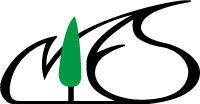  本ディスカッションペーパーシリーズは、国立研究開発法人国立環境研究所の研究者および外部研究協力者によって行われた研究成果をとりまとめたものです。関係する方々から幅広く意見やコメントを得るための場として公開しています。 論文は、すべて研究者個人の責任で執筆されており、国立研究開発法人国立環境研究所の見解を示すものではありません。